РОССИЙСКАЯ ФЕДЕРАЦИЯКАРАЧАЕВО – ЧЕРКЕССКАЯ РЕСПУБЛИКАМУНИЦИПАЛЬНОЕ КАЗЕННОЕ УЧРЕЖДЕНИЕ  «УПРАВЛЕНИЕ ОБРАЗОВАНИЯ АДМИНИСТРАЦИИ УРУПСКОГО МУНИЦИПАЛЬНОГО РАЙОНА КАРАЧАЕВО – ЧЕРКЕССКОЙ РЕСПУБЛИКИ»                        П  Р  И  К  А  З    № __139___от  28.10.2015                                                                           ст. ПреграднаяО проведении итогового сочинения (изложения) в 11 классах общеобразовательных учреждений Урупского муниципального района в 2015 - 2016 учебном году В соответствии с пунктом 14 Порядка проведения государственной итоговой аттестации по образовательным программам среднего общего образования, утвержденного приказом Минобрнауки России от 05.08.2014 г. №923,  Приказом Министерства образования и науки Карачаево-Черкесской Республики от 26.10.2015 № 861 «Об утверждении порядка проведенияитогового сочинения (изложения), порядке и сроках его проверки в КЧРв 2015 - 2016 учебном году» и в целях обеспечения проведения государственной итоговой аттестации обучающихся, освоивших основные образовательные программы среднего общего образования, в 2015 - 2016 учебном годуПРИКАЗЫВАЮ:1. Заместителю начальника МКУ «Управление образования администрации Урупского муниципального района КЧР» (Стригиной) обеспечить:1.1. организацию и проведение итогового сочинения (изложения) как условие допуска к государственной итоговой аттестации по образовательным программа среднего общего образования (ГИА-11) в соответствии с установленными сроками и порядком;1.2.передачу оригиналов бланков итогового сочинения (изложения) и сведений о результатах его проверки в региональный центр обработки информации в течение 7 (семи) календарных  дней  с момента проведения итогового сочинения (изложения);1.3. ознакомление участников итогового сочинения (изложения) с утвержденными инструкциями, бланками.2. Руководителям общеобразовательных учреждений обеспечить:2.1.Обеспечить подвоз учащихся  11 классов к пункту проведения  сочинения (изложения)  - МКОУ «Лицей п. Медногорский», назначить ответственных за жизнь и  безопасность  детей в пути следования и в пункте проведения  экзамена. 2.2.проведение итогового сочинения (изложения) обучающихся  XI  (XII) классов как условие допуска к ГИА-11 в соответствии с установленными сроками и порядком ;2.3.уничтожение копий бланков итогового сочинения (изложения) не ранее чем через месяц после проведения проверки итогового сочинения (изложения);2.4.хранение бумажных оригиналов бланков итогового сочинения (изложения) в течение шести месяцев после проведения.3.Контроль за исполнением настоящего приказа возложить на заместителя начальника МКУ «Управление образования администрации Урупского муниципального района КЧР», курирующего данное направление.С приказом ознакомлены:Начальник МКУ «Управление  образования администрации Урупского муниципального района КЧР» 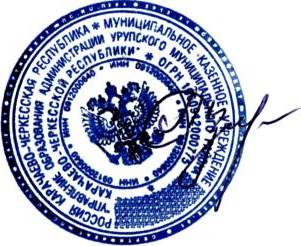 Т.И. Озерная